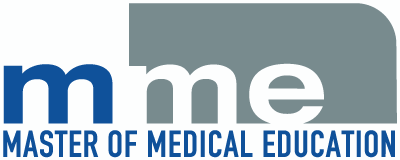 Übersicht zu Tätigkeit und Qualifikation in der Lehre für die Bewerbung zum Masterstudiengang „Master of Medical Education“ 
(Bitte fügen Sie entsprechende Nachweise bei)
Name:                           Studiengangsspezifische Berufserfahrungen in der Lehre, (Fortbildung):Berufserfahrung in der Lehre, durchgeführte Unterrichtsveranstaltungen:Didaktische Weiterbildungen / Qualifikationen /Zertifikate 
(z.B. Workshops / Seminare / HDZ)Entsprechende Kategorien bitte jeweils ankreuzen (X)Entsprechende Kategorien bitte jeweils ankreuzen (X)Entsprechende Kategorien bitte jeweils ankreuzen (X)Entsprechende Kategorien bitte jeweils ankreuzen (X)Entsprechende Kategorien bitte jeweils ankreuzen (X)Entsprechende Kategorien bitte jeweils ankreuzen (X)Entsprechende Kategorien bitte jeweils ankreuzen (X)Entsprechende Kategorien bitte jeweils ankreuzen (X)Entsprechende Kategorien bitte jeweils ankreuzen (X)Entsprechende Kategorien bitte jeweils ankreuzen (X)Entsprechende Kategorien bitte jeweils ankreuzen (X)Entsprechende Kategorien bitte jeweils ankreuzen (X)Entsprechende Kategorien bitte jeweils ankreuzen (X)Entsprechende Kategorien bitte jeweils ankreuzen (X)Zeitlicher Umfang (Dauer der Fortbildung, ECTS)Didaktische Weiterbildungen / Qualifikationen /Zertifikate 
(z.B. Workshops / Seminare / HDZ)Im Kontext Med. AusbildungIm Kontext Med. AusbildungDidaktik WorkshopMethodenWorkshopKommunikations-WorkshopDozenten-SchulungCurriculums-EntwicklungWissenschafts-kompetenzPrüfer-SchulungKlin-prak PrüfungsformSTEXSchulungEig Beitrag SymposiumEig Beitrag KonferenzSonstigesZeitlicher Umfang (Dauer der Fortbildung, ECTS)Didaktische Weiterbildungen / Qualifikationen /Zertifikate 
(z.B. Workshops / Seminare / HDZ)janeinDidaktik WorkshopMethodenWorkshopKommunikations-WorkshopDozenten-SchulungCurriculums-EntwicklungWissenschafts-kompetenzPrüfer-SchulungKlin-prak PrüfungsformSTEXSchulungEig Beitrag SymposiumEig Beitrag KonferenzSonstigesZeitlicher Umfang (Dauer der Fortbildung, ECTS)Lehrspezifische PublikationenLehrspezifische AuszeichnungenLehrspezifische PreiseTätigkeiten in der Lehre 
(z.B. Curriculums-Bezug / Unterrichtseinheiten /Prüfungen)Entsprechende Kategorien bitte jeweils ankreuzen (X)Entsprechende Kategorien bitte jeweils ankreuzen (X)Entsprechende Kategorien bitte jeweils ankreuzen (X)Entsprechende Kategorien bitte jeweils ankreuzen (X)Entsprechende Kategorien bitte jeweils ankreuzen (X)Entsprechende Kategorien bitte jeweils ankreuzen (X)Entsprechende Kategorien bitte jeweils ankreuzen (X)Entsprechende Kategorien bitte jeweils ankreuzen (X)Entsprechende Kategorien bitte jeweils ankreuzen (X)Entsprechende Kategorien bitte jeweils ankreuzen (X)Entsprechende Kategorien bitte jeweils ankreuzen (X)Entsprechende Kategorien bitte jeweils ankreuzen (X)Entsprechende Kategorien bitte jeweils ankreuzen (X)Zeitlicher Umfang (UE, SWS, Zeitraum)Tätigkeiten in der Lehre 
(z.B. Curriculums-Bezug / Unterrichtseinheiten /Prüfungen)SeminarPraktikaTutoren-AusbildungVorlesungKlin-prak LehreDigitale LehreLehrkoordinationCurriculums-EntwicklungInnovationin der LehrePrüfungs-verantwortungKlin-prak PrüfungDissertationBetreuungSonstigesZeitlicher Umfang (UE, SWS, Zeitraum)